 EASTERN FOOTBALL LEAGUE INC  
TRAINERS ASSOCIATION  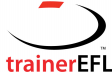 256 Scoresby Road, Boronia VIC 3155 A.B.N. NO: 11 947 625 986  _________________________________________________________________________________  SECRETARY Keltie Blake eflta@efnl.org.au – 0432 283 307 COMMITTEE NOMINATION FORM  


**All people named above
 must be financial members at the time of nominationPosition :Nominee :Signature :Nominator :Signature :Seconder :Signature: DATE: